PENGEMBANGAN EVALUASI HASIL BELAJAR BERBASIS DIGITAL DENGAN APLIKASI EDUCANDY PADA TEMA PANAS DAN PERPINDAHANNYA SISWA KELAS V SD NEGERI 107423 TANJUNG GARBUS FRISKA DWI SETIAWATI PURBA191434031ABSTRAKPenelitian ini bertujuan untuk menghasilkan alat evaluasi berbasis digital dengan aplikasi educandy pada tema panas dan perpindahannya , mengetahui tingkat kelayakan alat evaluasi  berbasisi aplikasi educandy pada tema panas dan perpindahannya siswa kelas V SD Negeri 107423 Tanjung Garbus dari hasil kelayakan oleh ahli materi, ahli media dan respon angket guru.penelitian ini merupakan jenis penelitian pengembangan ( research and deveploment) dengan mengacu pada model ADDIE sampai pada tahap deveploment ( pengembangan) instrumen yang digunakan untuk mengumpulkan data adalah angket. Teknik analisis data yaitu  deskriptif kuantiitatif. Hasil uji validasi diperoleh bahwa alat evaluasi berbasis aplikasi educandy yang dikembangkan mempunyai kriteria layak digunakan dengan presentasi ahli materi, ahli media 76,7%, Hasil angket respon guru dan diperoleh bahwa alat evaluasi dengan aplikasi educandy yang dikembangkan mempunyai kriteria layak digunakan dengan presentase angket respon guru 96,8%. Dengan demikian alat evaluasi  hasil belajar yang dikembangkan ini dinyatakan layak digunakan dalam pembelajaran.Kata kunci : alat evaluasi berbasis digital ; aplikasi educandy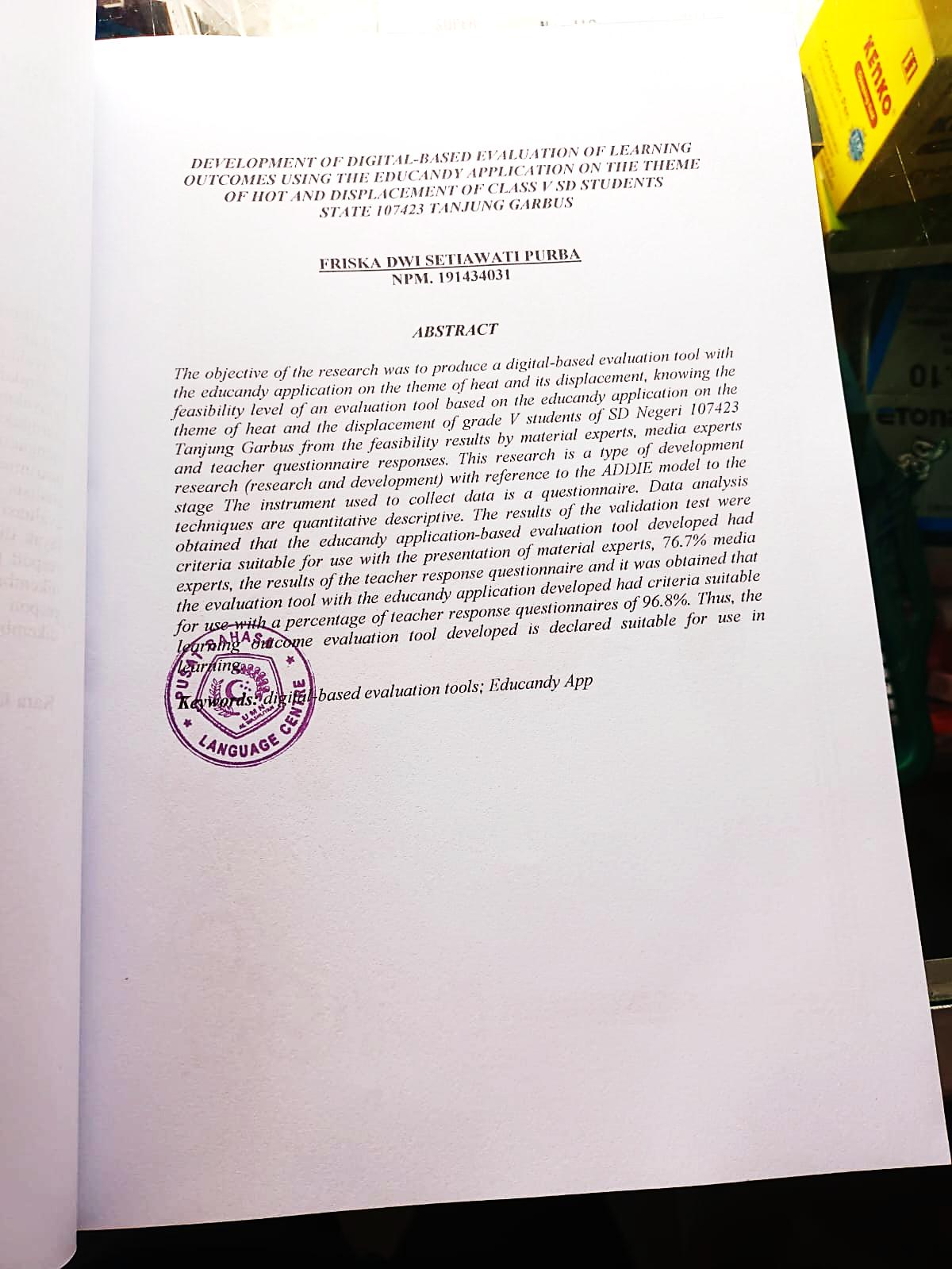 